Back to School Handbook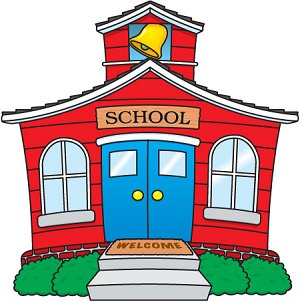 Mrs. Heinz Snoqualmie Elementary SchoolFirst Grade – Room 7(425) 831-8053catheinzses@gmail.com